AP Stat Summer Assignment: 80 Flash Cards = 80 HW Points!!You will be creating the fronts only of these cards as the Summer Assignment. You should have them with you every class and should be continually studying them. As we cover the material, we will be adding the answers to the backs of the cards.Some suggestions:Do each “chapter” on a different color card or write with a different color marker- easy to separate the cards for studying purposes.Use a zip-lock baggie or large binder clip to keep them all together. You can also buy index cards on a ring.You can create an electronic flash card file (there are apps to do this). It may be difficult to study only certain sections however.There is a positive correlation between studying these flash cards and flash card quiz scores—meaning students who studied these cards scored higher on their flash card quizzes!!!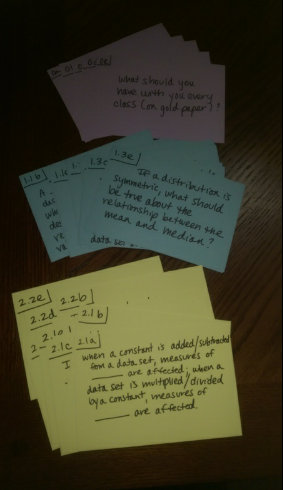 Have a stat-tastic summer! See you in the fall!! Thank you from Mr. Byerly and Mrs. Fowler Procedural Information1.1 Analyzing Categorical Data1.2 Displaying Quantitative Data with Graphs1.3 Displaying Quantitative Data with Numbers2.1 Describing Location in a Distribution2.2 Density Curves and Normal Distributions3.1: Scatterplots and Correlation3.2:  Least-Squares Regression12.2 Transforming to Achieve Linearity4.1: Sampling and Surveys           4.2: Experiments           4.3: Using Studies Wisely5.1: Randomness, Probability and Simulation     5.2: Probability Rules     5.3: Conditional Probability and Independence6.1: Discrete and Continuous Random Variables6.2: Transforming and Combining Random Variables6.3: Binomial and Geometric Random VariablesHypothesis TestsChapterSectionsTotal Points00511.1, 1.2, 1.31522.1, 2.2103 and 123.1, 3.2, 12.21544.1, 4.2, 4.3855.1, 5.2, 5.3766.1, 6.2, 6.3107-12H1 - H10100aWhen is the AP Stat exam?Date and AM or PM?0bWhat day of the week are your flashcard quizzes?0cWhat is the minimum number of external studies you must do?0dWhen are your external studies due?0eWhat you should have with you every class (on gold paper)?1.1aA ________________ of a categorical variable lists the categories and gives either the count or percent of individuals who fall within that category.1.1bA _________1________ distribution describe all individuals, whereas a _____2_________ distribution describes individuals with respect to one specific value of the variable.121.1cA _______________ is a visual display that helps to compare and determine association amongst categorical variables.1.1dNumbers are used to label choices,            1 = no, 2 = yes, 3 = not sure,        are these considered categorical or quantitative?1.1eIt is important to include __________ when describing quantitative variables.1.2aWhen describing quantitative distributions, you should always discuss these four things.1.2bSketch a distribution that is skewed to the right.1.2cEach quantitative graph should have ______1______ and ______2______ on the axes; include a _____3______ on a stem-and-leaf plot.1231.2dWhich quantitative display is best used when data is given in ranges or intervals?1.2eAn area of high frequency in a graph is called a ___________.1.3aTo visually compare two quantitative distributions, you should use the ___________   ___________.1.3bWhat values make up the five number summary?1.3cTo determine if a data set has outliers, multiply the _________ by 1.5 and subtract that value from Q1 and add that value to Q3. Outliers would be located within the data set but outside of these fences.1.3dIf a distribution is skewed, use the ___1___ for center and the ____2_______ for spread, since these values are resistant to outliers. If a distribution is symmetric, use the _______3___ for center and the ____4_____ for spread.1                           23                          41.3eIf a distribution is symmetric, what should be true about the relationship between the mean and median?2.1aWhen a constant is added/subtracted from a data set, measures of _____1______ are affected; when a data set is multiplied/divided by a constant, measures of ______2______ are affected.122.1bWhen calculating the ____________, subtract the mean from your value and divide by the standard deviation.2.1cIn a symmetric distribution, the mean and median have a z-score of ______________.2.1dIf a data value is at the 75th percentile, _______% of the distribution is higher than the data value.2.1eA ___________ represents the number of standard deviations that the data value is above/below the mean.2.2aThis rule approximates the percentage of a normal distribution within one, two and three standard deviations from the mean.2.2bIf a normal model is given to you, use _____1_______ to represent the mean and standard deviation. If you calculate these measures from data, use _____2_____ to represent the mean and standard deviation.122.2cDraw a quick sketch of a normal model.2.2dGive the three pieces of information represented by the notation,  N ( 30,5).N3052.2eA normal probability plot would be linear if the distribution is ___________________.3.1aWhen discussing association, these three things should be discussed.1)2)3)3.1b_________________ is a numerical measure of the direction and strength of a linear association.3.1cDescribe the association of this scatterplot.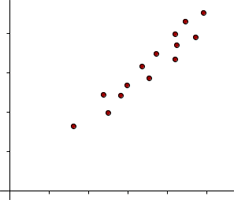 3.1dWrite the following r-values in terms of strength, weakest to strongest.r =  +0.8,   -0.75,   -1,   03.1eThe linear model helps to _________  __________ about values relating to the data set.3.2aIn order to calculate a linear regression model from summary statistics, you need to have various components (means, standard deviations, and correlation) to write the model,       ______1________ and     _______2_______.123.2bA _________________ is calculated by finding the difference between the actual value and the predicted value.3.2cIf a data set has an r-value of -.98 and a linear relationship, what would be the sentence describing the association between the two variables, x and y.3.2dInterpolation is much more reliable than ___________.3.2eWrite the linear model for the following computer printout (with context):      Dependent variable: gestation      R-squared = 72.2%      Variable               Coefficient      Constant               -39.5172      LifExp                  15.498012.2aTransforming data allows us to make _____________________ using a linear model for nonlinear data.12.2bIf there is a nonlinear pattern in a scatterplot, taking the _________________ of the function helps to straighten the data.12.2cGiven the data below, creating a(n) _________ regression would not be appropriate. 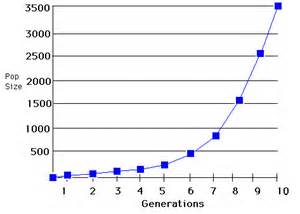 12.2dWhich two plots should you look at to determine if you have a good model for your data?1)2)12.2eGiven the following transformation model, determine the predicted value for age, if x = 2.4.1aA ____________________________ is chosen in such a way that every group of n individuals in the population has an equal chance to be selected as the sample.4.1bName one type of bias that can affect an experiment or study.4.1cIf 29 assignments need to be made using a random digit table, you will need to use ____ digit(s).4.2aThe four principles of experimental design are:1)2)3)4)4.2bA _____________ effect occurs when a subject responds favorably to a treatment that is a control (the response to a dummy treatment).4.2c________is similar to stratifying in data sampling because individuals are divided into groups based on similar characteristics to compare responses to treatments in an experiment.4.3aInferences about the population and drawing conclusions using cause and effect are only valid if subjects are ________________ assigned to groups.4.3bTrue or False: In reference to studies or experiments: All individual data must be kept confidential. Only statistical summaries for groups of subjects may be made public.5.1aThe probability of an event occurring is always between ____1___ and ____2____.125.1bThe law of large numbers says that if we observe ________ repetitions of any chance process, the proportion of times that specific outcome occurs approaches a single value.5.2aA ______1__________ model is a description of some chance process that lists a sample space S and a ____2____ for each outcome.125.2bThe probability of an event and it’s complement always equal ____________.5.2cWhat word fills in the blank: AND or OR?The general addition rule can be used to find P(A ___ B) = P(AB)=                    P(A) + P(B) – P(A∩B)by using a two-way table or a venn diagram.5.3aWhat word fills in the blank: AND or OR?The general multiplication can be used to find P(A ___ B) =               P(A∩B) = P(A) ∙ P(B│A)by using a tree diagram.5.3bTrue or false: Two mutually exclusive events can be independent.6.1aFind the expected number of times at bat for the given model.6.1bA continuous random variable is usually represented by a ___________ model.6.2aDetermine the expected number of absences for the difference in PD1 and PD 2.6.2bDetermine the standard deviation of absences for the difference in PD1 and PD 2.6.3aTo determine the probability for geometric and binomial distributions, you have to know the probability/proportion of _____________.6.3bGeometric or binomial: You want to know the probability of getting 3 red marbles out of 30 marbles.6.3cGeometric or binomial: You want to know the probability of picking a red marble on the 5th one you pick.6.3dpdf or cdf: You want to know the probability of picking 3 red marbles out of 30 marbles.6.3epdf or cdf: You want to know the probability of picking more than 3 red marbles out of a bag 30 marbles.6.3fGeometric or binomial:P(x=4) = (.25)3(.75)H1Ho: mean = 8Ha: mean < 8The 95% CI for a mean is  ( 4 , 10 ).Does this interval support the claim?H2Ho: mean = 4Ha: mean > 4 = 5Draw a quick sketch of the normal model used in the mechanics for this hypothesis test.H3Among randomly selected pets, 27% of the 188 dogs have fleas.What type of test would be appropriate?H4Tags placed on garbage cans allow the disposal of up to 30 pounds of garbage. Is this strong evidence that residents overload their garbage cans?Write the alternate hypothesis for this situation.H5Tags placed on garbage cans allow the disposal of up to 30 pounds of garbage. Is this strong evidence that residents overload their garbage cans?Write the null hypothesis for this situation.H6p = .125alpha = .025Would you reject or fail to reject the null hypothesis?H7If you know     alpha = .05p = .042 and you shaded to the left,which of the following is your hypothesis:        mean < 8        mean > 8        mean ≠ 8H8If you know     alpha = .05p = .042 Would you reject or fail to reject the null hypothesis?H9True or false?      Ho: mean =9      Ha: mean  > 9      Shade to the left      P(t > 1.75)H10True or false?      Ho: mean =9      Ha: mean  > 9      Shade to the right      P(t > 1.75)